Is this a request to offer an existing common course or an existing unique course (approval will change course status from unique to common)? Provide the complete description as it appears in the system database including pre-requisites and co-requisites.Pre-requisites or Co-requisites (add lines as needed, make sure to copy boxes in Pre-req and Co-req cells)Universities currently offering this course (place an “X” in the appropriate boxes):	Dr. Scott Klungseth reached out to Dr. Tracy Nelson at SDSU to discuss DSU offering this course and moving it to a common course.  Dr. Nelson and Dr. Kettleman had no objection.Does Offering the Course Create FTE Implications? 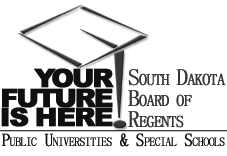 SOUTH DAKOTA BOARD OF REGENTSACADEMIC AFFAIRS FORMSAuthority to Offer an Existing CourseCollege of EducationInstitutionDivision/Department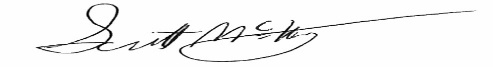 Institutional Approval SignatureDateCommon CourseUnique CoursePrefix & No.Course TitleCreditsPE 300Applied Sport and Exercise Science 3Course DescriptionThis course is an introduction to exercise, sport physiology and biomechanics, designed to give physical education teacher candidates an opportunity to explore the physiological and biomechanical foundations of exercise and sport.This course is an introduction to exercise, sport physiology and biomechanics, designed to give physical education teacher candidates an opportunity to explore the physiological and biomechanical foundations of exercise and sport.Prefix & No.Course TitlePre-reqCo-reqBIOL 221Human AnatomyBIOL 221LHuman Anatomy LabYesBHSUDSUNSUSDSMTSDSUUSDIf no,  Replacement of If no,  Replacement of (deletion form attached)(deletion form attached)(prefix, number, name of course, credits)(prefix, number, name of course, credits)Effective Date of Deletion:Effective Date of Deletion:Does Offering the Course Create Schedule Management Implications?   Explain:    Explain: Existing program(s) in which course will be offered:Existing program(s) in which course will be offered:BSED - PECIP Code for the course:  31.0505 31.0505Proposed instructional method by this university:                 Lecture Proposed delivery method by this university: 001University Dept. Code:    DEDUCAuthority to offer effective beginning in what term?Section Restriction:         30